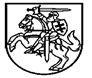 NACIONALINĖS ŠVIETIMO AGENTŪROS DIREKTORIUSĮSAKYMASDĖL NACIONALINĖS ŠVIETIMO AGENTŪROS DIREKTORIAUS 2022 M. GRUODŽIO 9 D. ĮSAKYMO NR. VK-803 „DĖL UGDYMO BENDRŲJŲ PROGRAMŲ PASIEKIMŲ KLASIFIKATORIAUS PATVIRTINIMO“ PAKEITIMO Nr. VilniusPakeičiu Nacionalinės švietimo agentūros direktoriaus 2022 m gruodžio 9 d. įsakymu Nr. VK-803 „Dėl ugdymo bendrųjų programų pasiekimų klasifikatoriaus patvirtinimo“ patvirtintą klasifikatorių ir papildau jį 647, 648, 649, 650, 651, 652 punktais:Direktorė                                                                                                                Rūta Krasauskienė64705407A1A1Lotynų kalbos sociokultūrinės situacijos supratimasLotynų kalba ir Antikos kultūra64805407A2A2Lotynų kalbos žinių taikymasLotynų kalba ir Antikos kultūra64905407B1B1Sakytinio ir rašytinio teksto supratimasLotynų kalba ir Antikos kultūra65005407B2B2Teksto produkavimas žodžiu ir raštuLotynų kalba ir Antikos kultūra65105407C1C1Antikos kultūros reiškinių supratimasLotynų kalba ir Antikos kultūra65205407C2C2Antikinių realijų refleksija dabarties kontekstuoseLotynų kalba ir Antikos kultūra